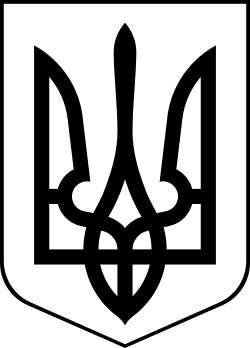 УКРАЇНАМЕНСЬКА МІСЬКА РАДАМенського району Чернігівської області(сорок третя сесія сьомого скликання)РІШЕННЯ29 вересня 2020 року	№ 449Про внесення змін до рішення 41 сесії 7 скликання Менської міської ради від 04.08.2020 року №336 «Про визначення додаткового переліку підприємств, установ, організацій, що надають соціально важливі послуги населенню на території Менської міської об’єднаної територіальної громади»Розглянувши звернення Чернігівської філії Публічного акціонерного товариства «Укртелеком» від 15.09.2020 року №649-ВИХ-СG-74E000-20, керуючись аб.5 ч.2 ст.18 Закону України «Про оренду державного та комунального майна», Порядком передачі в оренду державного та комунального майна, затвердженого Постановою Кабінету Міністрів України від 03 червня 2020 року № 483, ст. 26 Закону України «Про місцеве самоврядування в Україні» Менська міська радаВ И Р І Ш И Л А:Внести зміни до рішення 41 сесії 7 скликання Менської міської ради від 04.08.2020 року №336 «Про визначення додаткового переліку підприємств, установ, організацій, що надають соціально важливі послуги населенню на території Менської міської об’єднаної територіальної громади», а саме:доповнити додатковий перелік підприємством, яке надає соціально важливі послуги населенню на території Менської об'єднаної територіальної громади у сфері місцевого проводового зв’язку, Публічне акціонерне товариство «Укртелеком».Контроль за виконанням рішення покласти на комісію з питань житлово-комунального господарства та комунальної власності Менської міської  ради.Міський голова							Г.А. Примаков